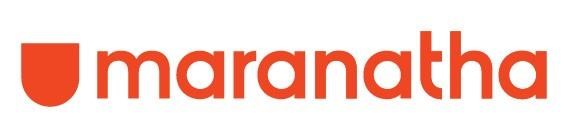 2023-2024Clubs, Activities, and Athletics (Dates, times, and locations are subject to change) Extra-Curricular Clubs and Activities We are an influential school of collaborators, innovators, and explorers grounded in Christian faith, empowering co-creators of tomorrow. A well-rounded and balanced education includes opportunities to participate in extra-curricular clubs, activities, and athletics, which will aid students in becoming Spirit-driven leaders, Curious Explorers, Impactful Innovators, Courageous Changemakers, Gracious Community Builders, and Empathic Problem Solvers. If there is not an advisor or coach for a club, activity, or sport, MCA reserves the right to cancel or discontinue that activity. A brief description of each offering follows. 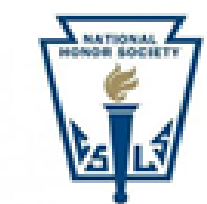 National Honor Society   Advisor: Mrs. Larson Description:  The National Honor Society (NHS) is the nation's premier organization established to recognize outstanding high school students. NHS serves to honor those students who have demonstrated excellence in the areas of Scholarship, Leadership, Service, and Character. These characteristics have been associated with membership in the organization since its beginning in 1921. Requirements:  Students in grades 10-12 who participate in NHS must have a 3.5 GPA, complete an application, and demonstrate excellence in the areas of Scholarship, Leadership, Service, and Character.  Students in the society must participate in two NHS community services activities with a minimum of four hours of service time.   Schedule:  National Honor Society candidates will be informed of their status in October and inducted on the second Monday in November.  The society will meet on a monthly basis to conduct meetings and schedule service projects. Fees:  The fee $35.00 for annual dues. The member will also have the option to purchase an NHS shirt designed by the chapter leadership.  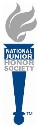 National Junior Honor Society     Advisor: Ward BennettDescription: The National Junior Honor Society (NJHS) is the nation's premier organization established to recognize outstanding middle level students. The NJHS serves to honor those students who have demonstrated excellence in the areas of Scholarship, Service, Leadership, and Character. These characteristics have been associated with membership in the organization since its beginning in 1929. Requirements:  Students in grades 6-9 who participate in the NJHS must have a 3.5+ GPA, complete an application, and demonstrate excellence in the areas of Scholarship, Service, Leadership, and Character. Students in the society must also participate in two NJHS community service activities with a minimum of four hours of service time.  Schedule:  National Junior Honor Society candidates will be informed of their status in December and inducted in January. The society will meet on a monthly basis to conduct meetings and schedule service projects. Fees:  The fee is $30.00 for annual dues. Members will also have the option to purchase an NJHS shirt/sweater designed by the chapter leadership. Student Council – High School    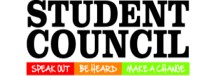 Advisor: Ms. Axelberg Description:  The Maranatha Upper School Student Council is an elected body of students in grades 9-12 who seek to support the vision of MCA by positively impacting campus life and student culture. They accomplish this through effective servant leadership, constructive input on school policies, and planning and executing of school social events and service outreaches. Requirements:  Students who desire a position on the high school student council must complete an application within the published deadlines. All candidates will be subject to the recommendations of MCA upper school staff.  Furthermore, Student Council members must meet the following expectations:  Must exhibit a consistent Christian testimony.  Must have a GPA of 2.5 or above and no quarter grades failing.  Must show adherence to school regulations (minimal behavior violations, etc.).  Must be in regular attendance and active participation at a local church.  Schedule: The Student Council election takes place in the spring for the election of members who will serve in the following school year.  A specific schedule for the application process and elections will be published in the spring. Fees: Cost of Student Council – sweatshirt and activities fees - $60 (normally, $135 with retreat) 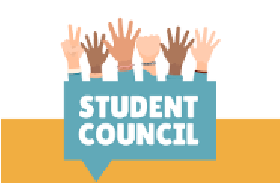 Student Council – Middle School    Advisor: Mrs. Franck Description:  The Middle School Student Council will consist of seventh and eighth grade council members. The group will meet together once each week during advisory period. Meetings will consist of prayer, leadership training, working the school store, and event planning. Council member duties will include serving in an office, setting up and selling for fundraisers, working at least 2 hours per week at the school store, organizing and participating in events and being a leader and example for other students.  Possible Activities: Student appreciation, teacher appreciation, school store and selected school initiatives. Requirements:  Students who are interested in Middle School Student Council will need to fill out a self-evaluation form and have it signed by their parents. They must have a GPA of 3.2 or above and no quarter grade failing. Middle School teachers will submit recommendations for student council and students will vote on their grade’s candidates. Important qualities for a student council member include a willingness to serve others, responsibility, organization, dependability, honesty, reliability, and a Christ-like attitude.  Schedule:  A specific schedule for the application process will be published in the spring. Fees: Cost of Student Council – sweatshirt and activities fees - $60 (normally, $135 with retreat) MCA Gaming Club  Advisor: Mr. Harrison  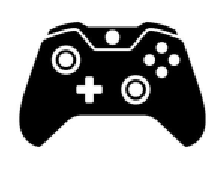 Description:  MCA Gaming Club is a place where students can come and enjoy their favorite games with their friends in an environment that is welcoming and relaxed. Students bring their own games/devices to enjoy, whether that be video games, board games, card games, etc. Requirements:  The only requirement for MCA Gaming Club is that you are in fact focused on playing a game while in the club. This is not a social club and is not a time to browse the web, search social media, or check text messages. The expectation for Middle School Gaming Club is that if you are in the club it is because you enjoy playing games, and therefore that is your sole focus for participating. Open to both middle school and high school.  Schedule:  Wednesdays after school from 3:15-4:00 Fees:  There is no fee for the club, however, games are not provided (you must bring your own games/device). Art Club                   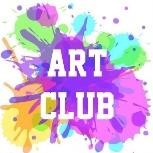 Advisor: Mrs. Nelson Description: This is a student led group that gives students a chance to be hands-on with art activities. We create a variety of art projects based on student interests. Requirements: None, open to grades 9-12 Schedule: Every other Tuesday from 3:30-4:30 Fees: None Poetry, Prose, and More                   Advisor: Mr. Oehler  Description: Writing and critique creative forms of writing such as poetry, lyrics, prose, or other types of creative writing. We seek to enhance the writing experience and creative processes.Requirements: Open to grades 9-12. Schedule: Wednesday’s in the learning lane 3:30 PM – 4:15 PM Fees: None Maranatha OutreachAdvisor: Mr. GrovesDescription: Interested students have a passion for service and outreach in their communities. Students lead Maranatha’s student outreach programs and seek to help the communities we represent.Requirements: Open to grades 9-12. Schedule: Various meeting times based on need – Groves Office Fees: NoneThe Chosen ClubAdvisor: Mr. WebbDescription: This club aims to provide an opportunity for students to get together and learn about Jesus in a fun, casual, and relaxed environment. We will be going through the TV series The Chosen as a group with discussions happening after each episode.Requirements: Open to grades 9-12. Schedule: Tuesday’s 3:30 PM – 4:30 PM in Mr. Webb’s room Fees: NoneCulture Club                   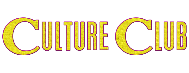 Advisor: Mr. Valder  Description: The purpose of this club is to learn and understand the different cultures around us. This club encourages unity and respect amongst all people with diverse backgrounds. Requirements: Open to grades 9-12 Schedule: The last Wednesday of each month during HS Lunch in Mr. Valder’s roomFees: TBD Investing Club                   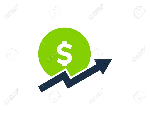 Advisor: Mrs. Osberg Description: A stock market game competition for students to learn and explore the world of investing. This group will nurture explorers and collaborators through offering a space to grow in the areas of teamwork, analysis, and communication.  Requirements: Open to grades 9-12 Schedule: Every Tuesday after school Fees: None  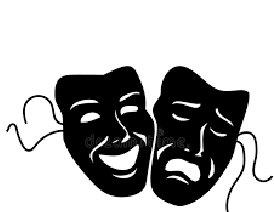 Thespian Club  Advisor: Mr. MatthewsDescription: The Thespian Club offers students an opportunity to explore theatre through performance of a theatrical production. Students may audition to play an on-stage role in the production, or participate off-stage by quickly moving set pieces for the various settings in the production.  The Club will commence with a performance of the students’ production where family and friends will be invited. Requirements: Must be in 6th-12th grade - Due to the nature of rehearsals, attendance will be required. Schedule: Play practice schedule and play times and dates will be released accordingly Fee: $80 participation fee. Friday Fellowship    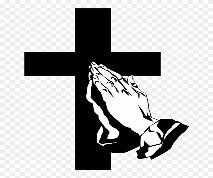 Advisor: Mr. ShermanDescription: Praise and Worship in Room 222 Requirements: Only for 7th and 8th graders Schedule: Every Friday during lunch Fee: None Black History Student Committee      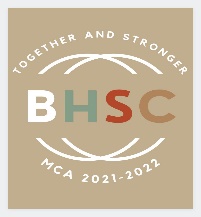 Advisor: Mr. Thomas & Mr. OehlerDescription:  The Black History Student Committee (BHS Committee) is a group of students whose main focus will be to bring black history and black culture to MCA, and the planning and production of events during the month of February. This group is student oriented and will focus on bringing Black History Month to our school and making it alive at MCA. Requirements:  Students in grades 7-12 are encouraged to sign up. This group is open to students from every race and background. Students must be in good standing at MCA to join and must exhibit a Christ-like attitude daily to stay on the committee.   Schedule:  Mondays after school in the Learning Lane from 3:15-4:00 Fees:  There are no fees required to join this committee, with a possible future option for t-shirts.    Israeli Club              Advisor: Deb Campbell  Description: Israel Club is a laidback time for fellowship and conversation rooted in the importance of Israel. In this club, the members and advisor discuss current events taking place in Israel, as well as the reason we, as Christians, are called to serve Israel in prayer and support. When the opportunity arises, the members serve and attend various Israeli events to learn more about the culture of Israel.  Requirements: Open to students 9-12th grade.  Schedule: Meets on the weekends. Mrs. Campbell will be in contact about dates and times.  Fees: None  FIRST LEGO League  Grades 5-8 Advisor: Mr. Marvel  Description: FIRST LEGO League teams apply science, engineering, and math concepts, plus their imagination, to develop solutions to real-world challenges. They also design, build, and program LEGO MINDSTORMS-based robots to perform autonomous “missions” on a playing field. Along the way, they develop critical thinking, team-building, and presentation skills. In addition to the robot, teams are also required to prepare a research project and presentation. The season culminates in a day long competition against other teams where they will run their robot through a series of missions and present their research project in front of a panel of judges. Requirements: Students in grades 5-8, with a teacher’s recommendation. This is a competitive robotics team that must complete a number of activities within the timeframe of the season. Students must be able to focus, participate with their team, and not be a distraction during the meeting times. It is NOT a club for simply playing LEGOS. Schedule: The season runs from September 12th through January. We’ll typically meet two nights per week. Students and parents should weigh this time commitment along with other school and athletic responsibilities. Fee: $400 per student FIRST Tech Challenge 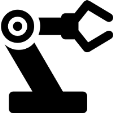 Grades 9-12    Advisor: Mr. MarvelDescription: FIRST Tech Challenge teams design and build robots of their own creation; using aluminum structural elements, gears, dc motors, servo motors, and multiple types of sensors. They program an Android phone application using the Java language to drive and operate their robots.  It all comes together into a finished robot, the size of an 18” cube, that plays a floor game in an alliance format on a 12 ft. square field. Through all of this, students develop STEM skills and practice engineering principles, while realizing the value of hard work, innovation, and sharing ideas.  In addition to STEM skills, students are required to perform outreach and fundraising activities, build a financial sustainability plan, document activities, and market and promote the team. Requirements: Students in grades 8-12, preference given to students in the Engineering Program. Schedule: The build season runs September through March, and we typically meet two evenings and Saturday morning per week. Students and parents should weigh this time commitment along with other school and athletic responsibilities. The off season runs April through August and we’ll typically meet a few times per month. Fee: $450 per student Fall Athletics  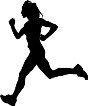 Cross Country (Co-ed)           Eligibility and Requirements:  Students in grades 5-12 may participate. All athletes must complete online registration; the link can be found on the MCA Athletics website. Active participants in this sport must maintain passing grades in all classes. Duration: The season begins August and ends in October. Practices and Meets: Practices will be held Monday through Friday and held primarily at Elm Creek Park Reserve at the Blue Bird Pavilion beginning at 3:45 P.M. and running no longer than two hours. The varsity schedule consists of 8 meets, plus an MCAA Conference meet and an MSHSL Region 4A competition. Please contact the Athletic Office for more information on our Jr. High program. Coaching: Head Varsity Coach:  Justin Phad Assistant: Rachel HavilandFees: JV/Varsity - $250.00 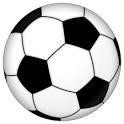 Boys Soccer Eligibility and Requirements:     Students in grades 5-12 may participate. All athletes must complete online registration; the link can be found on the MCA Athletics website. Active participants in this sport must maintain passing grades in all classes. Duration: The high school season begins August and ends in NovemberPractices and Games: Practices will be held Monday through Friday at Noble Sports Complex beginning at 4:00 P.M. and running no longer than two hours. The varsity schedule consists of up to 16 games, including the Skyline Conference Tournament, plus the MSHSL Region 4A competition. Please contact the Athletic Office for more information on our Jr. High and Summer Soccer Camp programs.  Coaching: Head Varsity Coach: Andi BilaniAssistant Varsity Coach: Ian Sendi  Jr. High Coach: Luke Enno Fees: JV/Varsity - $250.00 Jr. High - $200.00 Girls Soccer Eligibility and Requirements: Students in grades 5-12 may participate. All athletes must complete online registration; the link can be found on the MCA Athletics website. Active participants in this sport must maintain passing grades in all classes. Duration: The high school season begins August and ends in October. Practices and Games: Practices will be held Monday through Friday at Noble Sports Complex beginning at 3:30 P.M. and running no longer than two hours. The varsity schedule consists of up to 16 games, including the Skyline Conference Tournament, plus the MSHSL Region 4A competition. Please contact the Athletic Office for more information on our Jr. High and Summer Soccer Camp programs. Coaching: Head Varsity Coach:  Cindy RobersonAssistant Coach: Stephanie KriegJr. High Coach:  Morgan Meissner Fees: JV/Varsity - $250.00 Jr. High - $200.00 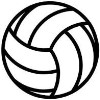 Volleyball   Eligibility and Requirements: Students in grades 5-12 may participate. All athletes must complete online registration; the link can be found on the MCA Athletics website. Active participants in this sport must maintain passing grades in all classes. Duration: August-November Practices and Games: Practices will be held Monday through Friday at MCA’s Gymnasium beginning at 3:30 P.M. (Jr. High) and 5:00 P.M. (JV/Varsity) and running no longer than two hours. The varsity schedule consists of up to 15 games, including the Skyline Conference Tournament and the MSHSL Region 4A competition. Please contact the Athletic Office for more information on our Jr. High and Summer Volleyball Camp programs. Coaching: Head Varsity Coach:  Drew RongereAssistant Coaches: Chloe Sweble C Team Coach: Abby LanariJr. High V Coach: Jr. High B squad Coach: Fees:  JV/Varsity - $250.00   Jr. High - $200.00 Osseo-Maranatha Christian Academy Co-op  MCA athletes may participate in the following sports through Osseo High School.  For more information, contact the Osseo High School Athletic Department directly at 763-3918500. Girls Swimming and Diving   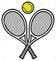 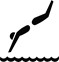 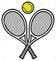 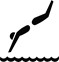 Girls Tennis Providence Academy-Maranatha Christian Academy Co-op   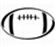 MCA athletes may participate in the following sports through Providence Academy.  For more information, contact the Providence Academy Athletic Department at (763)258-2560 Football – August 16th-November 28th       	 Winter Athletics 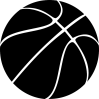 Girls Basketball     Eligibility and Requirements: Students in grades 7-12 may participate. All athletes must complete online registration; the link can be found on the MCA Athletics website. Active participants in this sport must maintain passing grades in all classes. Duration: November Early – March 15th  Practices and Games: Practices will be held Monday through Friday at MCA’s Gymnasium beginning at 5:30 P.M. (JV/Varsity) and will vary in length depending on the time of the season. The varsity schedule consists of up to 26 games, including the Skyline Conference Tournament, plus the MSHSL Region 4A competition. Please contact the Athletic Office for more information on our Jr. High, C-Team, and Summer Basketball Camp programs. Coaching: Head Varsity Coach: Faith Patterson JohnsonAssistant Coaches: Bob Wiley Fees: JV/Varsity - $300.00 	 	 Boys Basketball Eligibility and Requirements: Students in grades 7-12 may participate. All athletes must complete online registration; the link can be found on the MCA Athletics website. Active participants in this sport must maintain passing grades in all classes. Duration: November – March  Practices and Games: Practices will be held Monday through Friday at MCA’s Gymnasium beginning at 3:45 P.M. or 6:30 P.M. (JV/Varsity) and will vary in length depending on the time of the season. The varsity schedule consists of up to 26 games, including the Skyline Conference Tournament, plus the MSHSL Region 4A competition. Please contact the Athletic Office for more information on our Jr. High, C-Team, and Summer Basketball Camp programs. Coaching: Head Varsity Coach: Matt ShepherdAssistant Coaches: Dylan GilmerJV Coach: Puma RennieC-Team Coach: Robert McCrayFees:   JV/Varsity/C-Team - $300.00 	 	Middle School Girls Basketball Eligibility and Requirements: Students in grades 5-8 may participate. All athletes must complete online registration; the link can be found on the MCA Athletics website. Active participants in this sport must maintain passing grades in all classes. Duration: January  – February  Practices and Games: The middle school girls practice schedule will vary from week to week according to gym availability (a schedule of practices will be published prior to the start of the season).  Saturday practices will be held at the discretion of the coach. The regular season will consist of approximately 10 games, plus the North Suburban Parochial League Tournament. Coaching: Jr. High Coach: TBDFees: Jr. High - $200.00Middle School Boys Basketball Eligibility and Requirements: Students in grades 5-8 may participate. All athletes must complete online registration; the link can be found on the MCA Athletics website. Active participants in this sport must maintain passing grades in all classes. Duration: November  – January Practices and Games: The middle school boys practice schedule will vary from week to week according to gym availability (a schedule of practices will be published prior to the start of the season).  Saturday practices will be held at the discretion of the coach. The regular season will consist of approximately 10 games, plus the North Suburban Parochial League Tournament. Coaching: Jr. High Coach:  BJ Davies, Anthony Lanari, and Anthony Moscoso Fees: Jr. High - $200.00 Osseo-Maranatha Christian Academy Co-op MCA athletes may participate in the following sports through Osseo High School.  For more information, contact the Osseo High School Athletic Department directly at 763-3918500. Dance Team 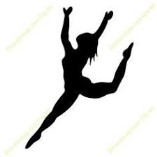 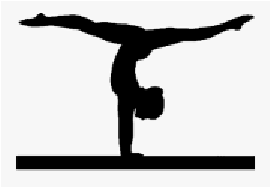 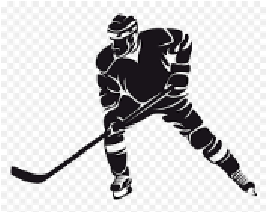 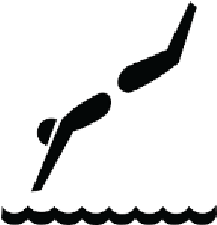 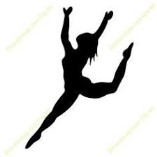 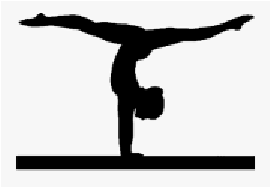 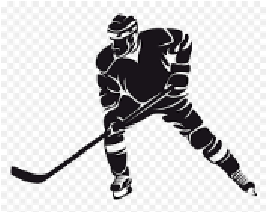 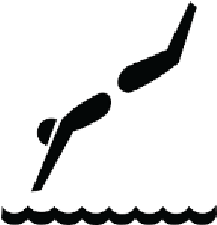 Girls Gymnastics Boys Hockey Girls Hockey  Boys Swimming and Diving Spring Athletics 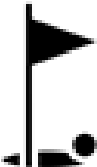 Boys Golf   Eligibility and Requirements:  Students in grades 7-12 may participate. All athletes must complete online registration; the link can be found on the MCA Athletics website. Active participants in this sport must maintain passing grades in all classes. Golfers will need to supply their own equipment. Duration: Practices and Games: Practices will be held Monday through Friday at mainly Fox Hollow Golf Course beginning at 3:30 P.M. and running no longer than two hours. The varsity schedule consists of up to 9 conference matches, including the Skyline Conference Tournament, plus the MSHSL Region 4A competition.  Coaching: Head Coach Boys: Bill CampbellAssistant Coach: Jon Theodorakis Fees: $250.00Girls Golf Eligibility and Requirements: Students in grades 7-12 may participate. All athletes must complete online registration; the link can be found on the MCA Athletics website. Active participants in this sport must maintain passing grades in all classes. Golfers will need to supply their own equipment. Duration: Practices and Games: Practices will be held Monday through Thursday at Fox Hollow Golf Course beginning at 3:00 P.M. and running no longer than two hours. The varsity schedule consists of up to 9 conference matches, including the Skyline Conference Tournament, plus the MSHSL Region 4A competition.  Coaching: Head Coach: Bill Campbell  Fees: $250.00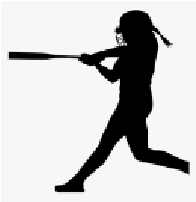 Girls Softball Eligibility and Requirements:    Students in grades 5-12 may participate. All athletes must complete online registration; the link can be found on the MCA Athletics website. Active participants in this sport must maintain passing grades in all classes. Duration: Practices and Games: Practices will be held Monday through Friday at Zane Sports Complex beginning at 4:00 P.M. and running no longer than two hours. The varsity schedule consists of up to 20 games, plus the MSHSL Region 4A competition. We will have a Junior Varsity, Varsity, and Middle School team. Coaching: Head Coach: Jamie AxelbergAssistant Coach: JV Coach: Jo AndersonMiddle School High School: Eric ShermanFees: JV/Varsity - $250.00 Jr. High - $200.00 Providence Academy-Maranatha Christian Academy Co-op MCA athletes may participate in the following sports through Providence Academy.  For more information, contact the Providence Academy Athletic Department at (763)258-2560 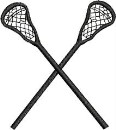 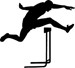 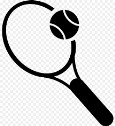 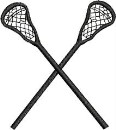 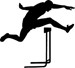 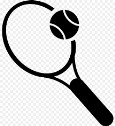 Boys LacrosseBoys and Girls Track and Field  Boys Tennis Park Center-Maranatha Christian Academy Co-opMCA athletes may participate in the following sports through Park Center High School. For more information, contact the Park Center High School Athletic Department at (763)569-7654. Baseball   	 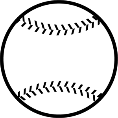 